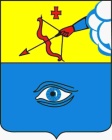 ПОСТАНОВЛЕНИЕ__18.08.2020__                                                                                          № _34/7_ г. ГлазовО внесении изменений в постановление Администрации города Глазова  от 17.08.2020 № 34/6 «О выделении специальных мест для размещения предвыборных печатных агитационных материалов» В связи с технической ошибкой, руководствуясь Уставом муниципального образования «Город Глазов»,ПОСТАНОВЛЯЮ:1. Внести следующие изменения в постановление Администрации города Глазова от 17.08.2020 № 34/6 «О выделении специальных мест для размещения предвыборных печатных агитационных материалов»:1.1. Слова «Муниципальное бюджетное учреждение культуры  «Культурный центр «Россия» (ул. Советская, д. 29)» в строке 9 Перечня специальных мест для размещения предвыборных печатных агитационных материалов заменить словами «Здание 1052 АО «Чепецкий механический завод» (Учебно-курсовой комбинат (дом техники) (ул. Советская, д. 26)».2. Настоящее постановление подлежит официальному опубликованию.3. Контроль за исполнением настоящего постановления возложить на руководителя Аппарата Администрации города Глазова Масленникову К.А.Администрация муниципального образования «Город Глазов» (Администрация города Глазова) «Глазкар» муниципал кылдытэтлэн Администрациез(Глазкарлэн Администрациез)Глава города ГлазоваС.Н. Коновалов